МІНІСТЕРСТВО ОСВІТИ І НАУКИ УКРАЇНИУМАНСЬКИЙ ДЕРЖАВНИЙ ПЕДАГОГІЧНИЙ УНІВЕРСИТЕТІМЕНІ ПАВЛА ТИЧИНИОСВІТНЬО-ПРОФЕСІЙНА ПРОГРАМАСередня освіта (Українська мова і література). Журналістикапершого рівня вищої освіти (бакалавр)за спеціальністю 014 Середня освіта (Українська мова і література) спеціалізації Журналістикагалузі знань: 01 Освіта / ПедагогікаКваліфікація: вчитель української мови і літератури та зарубіжної літератури основної школи, журналіст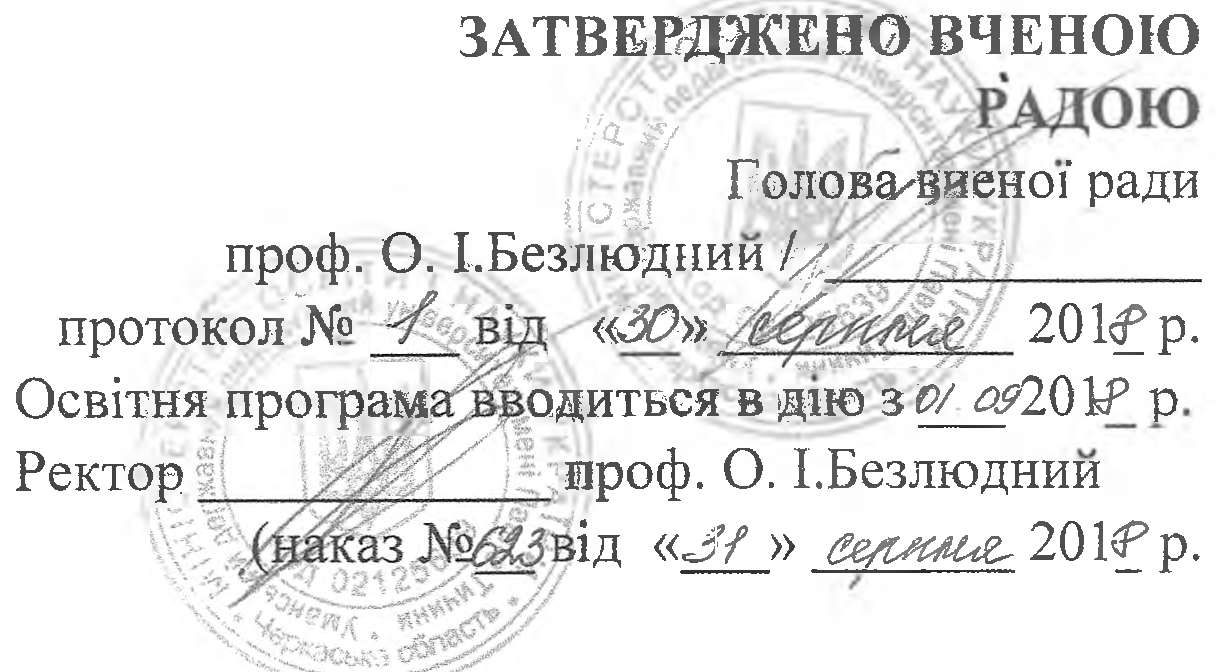 Умань – 2018ПередмоваОсвітньо-професійну програму розроблено робочою групою Уманського державного педагогічного університету імені Павла Тичини.РОЗРОБНИКИ ОСВІТНЬОЇ ПРОГРАМИ (ОСВІТНЬО-ПРОФЕСІЙНОЇ ПРОГРАМИ):1. Січкар Світлана Анатоліївна, кандидат філологічних наук, доцент кафедри практичного мовознавства Уманського державного педагогічного університету імені Павла Тичини.2. Коваль Валентина Олександрівна, доктор педагогічних наук, професор кафедри української мови та методики її навчання Уманського державного педагогічного університету імені Павла Тичини.3. Новаківська Людмила Володимирівна, доктор педагогічних наук,  професор кафедри української літератури, українознавства та методик їх навчання Уманського державного педагогічного університету імені Павла Тичини.4. Хлистун Ірина Валентинівна, кандидат філологічних наук, доцент кафедри практичного мовознавства Уманського державного педагогічного університету імені Павла Тичини.Профіль освітньої програми зі спеціальності Середня освіта (Українська мова і література)спеціалізації ЖурналістикаПерелік компонентів освітньо-професійної програми та їх логічна послідовністьКОМПОНЕНТИ ОСВІТНЬОЇ ПРОГРАМИСтруктурно-логічна схемаФорми атестації здобувачів вищої освітиАтестація випускників освітньої програми спеціальності 014 Середня освіта (Українська мова і література) проводиться у формі складання комплексного кваліфікаційного екзамену, випускного екзамену зі спеціалізації та завершується видачею документа встановленого зразка про присудження їм ступеня бакалавра освіти та професійної кваліфікації: вчитель української мови і літератури та зарубіжної літератури основної школи, журналіст.Атестація здійснюється відкрито і публічно.Матриця відповідності програмних компетентностей компонентам освітньої програмиДив. додаток5. Матриця забезпечення програмних результатів навчання (ПРН) відповідними компонентами освітньої програмиДив. додатокЗатверджено на засіданні вченої ради факультету української філології Уманського державного педагогічного університету імені Павла Тичини (протокол №__  від _______20___ р.).Керівник проектної групи (гарант освітньої програми):Січкар Світлана Анатоліївна, кандидат філологічних наук, кафедри практичного мовознавства Уманського державного педагогічного університету імені Павла Тичини.Розробники:Коваль Валентина Олександрівна, доктор педагогічних наук, професор кафедри української мови та методики її навчання Уманського державного педагогічного університету імені Павла Тичини.Новаківська Людмила Володимирівна, доктор педагогічних наук,  професор кафедри української літератури, українознавства та методик їх навчання Уманського державного педагогічного університету імені Павла Тичини.Хлистун Ірина Валентинівна, кандидат філологічних наук, доцент кафедри практичного мовознавства Уманського державного педагогічного університету імені Павла Тичини.-  Загальна інформація-  Загальна інформаціяПовна назва вищого навчального закладу та структурного підрозділу Уманський державний педагогічний університет імені Павла ТичиниКафедра української мови та методики її навчання Кафедра української літератури, українознавства та методик їх навчанняСтупінь вищої освіти та назва кваліфікації мовою оригіналуБакалавр вчитель української мови і літератури та зарубіжної літератури основної школи, журналістОфіційна назва освітньої програмиСередня освіта (Українська мова і література). ЖурналістикаТип диплому та обсяг освітньої програмиОдиничний ступінь, 240 кредитів ЄКТС.Наявність акредитаціїВідповідно до рішення Акредитаційної комісіївід 28 травня 2015 року протокол № 116 (наказ МОН України від 10.06.2016 р. № 1415 л), УДПУ імені Павла Тичсини визнано акредитованим за ІІ (другим) рівнем з напряму (спеціальності) 0203 Гуманіфтарні науки 6.020303 Філологія. Українська мова і література*. Термін дії сертифіката до 1 липня 2025 року.Цикл/рівеньFQ – EHEA – перший цикл, QF-LLL – 7 рівень, НРК – 7 рівень.ПередумовиНаявність повної загальної середньої освітиМова(и) викладанняУкраїнськаТермін дії освітньої програми3 роки 10 місяцівІнтернет – адреса постійного розміщення опису освітньої програмиhttp://ff.udpu.org.ua/navchannya/osvitni-prohramy-2/os-bakalavr-  Мета освітньої програми-  Мета освітньої програмиЗабезпечити освіту в галузі української мови і літератури із широким доступом до працевлаштування, підготувати студентів до педагогічної діяльності з можливостями подальшого навчання. Використовуючи інноваційну модель підготовки фахівця-філолога, надати студентам ґрунтовні знання з української мови та літератури, виробити в них критичний підхід до розуміння особливостей розвитку мови та літератури в діахронії та специфіки їх функціонування на сучасному етапі.Забезпечити освіту в галузі української мови і літератури із широким доступом до працевлаштування, підготувати студентів до педагогічної діяльності з можливостями подальшого навчання. Використовуючи інноваційну модель підготовки фахівця-філолога, надати студентам ґрунтовні знання з української мови та літератури, виробити в них критичний підхід до розуміння особливостей розвитку мови та літератури в діахронії та специфіки їх функціонування на сучасному етапі.-  Характеристика освітньої програми-  Характеристика освітньої програмиПредметна область (галузь знань, спеціальність, спеціалізація (за наявності))Українська мова, мультидисциплінарна; галузь знань – українська мова та дотичні – російська мова, польська мова, теорія комунікації, знання іноземної – бажано. Програма передбачає такі компоненти:цикл загальної підготовки (86 кредитів ЄКТС, 2580 годин);цикл професійної підготовки (67 кредитів ЄКТС, 2010 годин; разом з практичною підготовкою);дисципліни вільного вибору (60 кредитів ЄКТС, 1800 годин);практична підготовка – 24 кредити;       -     атестація – 3 кредити.Орієнтація освітньої програмиПрограма ґрунтується на загальновідомих наукових результатах із мовознавства та літературознавства, спрямована на інтеграцію фахової підготовки у галузі української філології та психології з інноваційною діяльністю, подальшу професійну та наукову кар’єру.Основний фокус освітньої програми та спеціалізаціїЗагальна освіта за предметною галуззю з урахуванням спеціалізацій.Ключові слова: освіта, українська мова і література, зарубіжна література, журналістика.Особливості програмиСтуденти беруть участь у спеціальних семінарах разом зі студентами-учасниками програм МіГуС, Еразмус.4 – Придатність випускників до працевлаштування та подальшого навчання4 – Придатність випускників до працевлаштування та подальшого навчанняПридатність до працевлаштуванняВипускники програми націлені на освітню, науково-методичну й управлінську діяльність відповідно до чинного Національного класифікатора України (за ДК 003:2010):  2320 Вчитель загальноосвітнього навчального закладу.2340 Вчитель спеціалізованого навчального закладу. 2444.1 Молодший науковий співробітник (філологія, лінгвістика та переклади). 2451.2. Редактор літературний.2451.2 Член колегії (редакційної).2419.3 Консультант (в апараті органів державної влади, виконкому (спічрайтер), а також у різноманітних фондах, спілках, фундаціях  гуманітарного спрямування, музеях, мистецьких і культурних центрах, ІТ-компаніях.Подальше навчанняМожливість навчатися за програмою другого (магістерського) рівня вищої освіти за цією галуззю знань (що узгоджується з отриманим дипломом бакалавра), суміжною чи перехресною.5 - Викладання та оцінювання5 - Викладання та оцінюванняВикладання та навчанняПрограмою передбачено студентоцентрований стиль навчання, самонавчання, проблемно зорієнтоване навчання. Лекційні курси поєднано із семінарськими, практичними, лабораторними заняттями, спеціальними та педагогічними практиками. ОцінюванняЕкзамени (усні для концептуальних частин та письмові – для перевірки основних знань), заліки, захисти практики, курсових та кваліфікаційних робіт, атестація.6 – Програмні компетентності6 – Програмні компетентностіІнтегральна компетентність Здатність розв’язувати проблемні питання та вирішувати практичні завдання з української мови і літератури в галузі середньої освіти, що передбачає застосування теорій та методів освітніх наук і характеризується комплексністю й невизначеністю педагогічних умов організації навчально-виховного процесу в основній (базовій) середній школі.Загальні компетентності(ЗК )ЗК 1. Здатність до абстрактного та аналітичного мислення й генерування ідей.ЗК 2. Знання і розуміння предметної галузі та розуміння професії.ЗК 3. Здатність знаходити та аналізувати інформацію з різних джерел.ЗК4.Здатність виявляти, формулювати і вирішувати професійні проблеми.ЗК 5. Здатність застосовувати знання на практиці.ЗК 6. Здатність бути критичним і самокритичним.ЗК 7. Здатність приймати обґрунтовані рішення.ЗК 8. Здатність генерувати нові ідеї (креативність).ЗК 9. Здатність до розроблення та управління проектами.ЗК 10.Здатність використовувати інформаційні та комунікаційні технології.ЗК 11.Здатність діяти з соціальною відповідальністю і громадською свідомістю.ЗК 12. Здатність працювати в міжнародному контексті. Фахові компетентності спеціальності (ФК)ФК 1. Здатність розуміти сутність філологічної науки, усвідомлювати специфіку мовознавчої та літературознавчої складових.ФК 2. Здатність розуміти лінгвістику як особливу науку, що вивчає структуру і функціонування мови; володіти знаннями з усіх галузей мовознавства, історії української мови та сучасної української літературної мови.ФК 3. Здатність розуміння закономірностей літературного процесу, художнього значення літературного твору в контексті суспільного та літературного процесу певної культурно-історичної епохи, усвідомлення художньої своєрідності літературного твору і загальної типології художньо-літературної творчості.ФК 4. Здатність здійснювати дослідження (проект), узагальнювати й оприлюднювати результати діяльності з розроблення актуальної проблеми (у фахових виданнях, виступах тощо); застосовувати елементи теоретичного й експериментального дослідження в професійній діяльності.ФК 5. Здатність ефективно використовувати й створювати сучасне навчально-методичне забезпечення (обладнання) для проведення занять.ФК 6. Здатність створювати рівноправний і психологічно позитивний клімат для навчання, організовувати ефективну комунікацію між учасниками освітнього процесу (учнями, учителями, батьками та ін.), дотримуватися етичних норм у професійній діяльності та впроваджувати їх в освітній простір і суспільство.ФК 7. Здатність взаємодіяти зі спільнотами (на місцевому, регіональному, національному, європейському й глобальному рівнях) для розвитку професійних знань і фахових компетентностей, використання перспективного практичного досвіду й мовно-літературного контексту для реалізації навчально-виховних цілей. ФК 8. Здатність розуміти вимоги до діяльності за спеціальністю, зумовлені необхідністю забезпечення сталого розвитку України, її зміцнення як демократичної, соціальної, правової держави. ФК 9. Уміння застосовувати сучасні інформаційні технології в освітній діяльності; уміння застосовувати правила, прийоми літературного редагування, лінгвістичного аналізу тексту.ФК 10. Уміння використовувати прийоми посилення ефективності текстів різних жанрів у різних ЗМІ на різні теми.7 – Програмні результати навчання7 – Програмні результати навчанняПРН 1. Знання професійно зорієнтованих гуманітарних наук, спеціалізованих філологічних дисциплін.ПРН 2. Знання лінгвістики як особливої науки, що вивчає структуру і функціонування мови; володіння знаннями з усіх галузей мовознавства, історії української мови та сучасної української літературної мови.ПРН 3. Знання мовних явищ та літературних процесів, здатність систематизувати мовно-літературні явища, розпізнавати, оцінювати та прогнозувати загальнокультурні, виховні, етичні наслідки певних процесів у мові та літературі.ПРН 4. Обізнаний зі специфікою складання плану і програми; тематики контрольних завдань і творчих робіт; розробкою системи вправ; визначення основної, довідкової, спеціальної літератури.ПРН 5. Знання методики підготовки  уроків з української мови та літератури будь-якого типу.ПРН 6.  Обізнаний із елементами теоретичного й експериментального (пробного) дослідження в професійній сфері та методами їхньої реалізації.ПРН 7. Знання основних функцій і законів розвитку мови як суспільного явища, різнорівневої (системної) організації української мови та її норм, особливостей використання мовних одиниць у певному контексті, мовного дискурсу художньої літератури й сучасності.ПРН 8. Знання провідних тенденцій розвитку літературного процесу в Україні, специфіки його перебігу в культурному контексті, змісту естетичних теорій, методів, напрямів, течій, стилів, жанрів; творів української класики й сучасності у взаємозв’язках зі світовою літературою й культурою.ПРН 9. Знання державного стандарту загальної середньої освіти,  навчальних програм з української мови та літератури для ЗНЗ та практичних шляхів їхньої реалізації в різних видах урочної та позаурочної діяльності.ПРН 10. Уміння застосовувати методи й методики діагностування навчальних досягнень учнів з української мови та літератури; здійснювати педагогічний супровід самовизначення учнів, підготовки до майбутньої професії.ПРН 11. Здатність до рефлексії, має навички оцінювання непередбачуваних проблем у професійній діяльності й обдуманого вибору шляхів їх вирішення.ПРН 12. Володіння методикою аналізу та редагування текстових, аудіо, аудіовізуальних, мультимедійних матеріалів для різних видів ЗМІПРН 13. уміння всебічно підготувати чужий контент для будь-якого виду ЗМІ до обнародування, виходячи з його специфіки.ПРН 14. Мати уявлення про сучасні комунікативні технології; застосовувати міжнародні журналістські стандарти, принципи журналістської етики, національні етичні норми, етикетні правила на різних етапах професійної діяльності.8 – Ресурсне забезпечення реалізації програми8 – Ресурсне забезпечення реалізації програмиКадрове забезпеченняПроцес навчання забезпечують провідні фахівці кафедр, в складі                     7  докторів наук,  39 кандидатів наук,  12  викладачів.  Матеріально-  технічне забезпеченняНаявна матеріально-технічна база, що забезпечує проведення всіх видів лабораторної, практичної, дисциплінарної та міждисциплінарної підготовки та науково–дослідної роботи студентів. Обладнаний комп’ютерний клас. Працюють лабораторії «Східноподільський лінгвокраєзнавчий науково-координаційний центр», «Проблеми підготовки студентів-філологів до українознавчої роботи в школі», «Театр Слова», «Центр дослідження вишивки Східного Поділля», «Центра творчої майстерності вчителя імені С. Павленка», науково-методичний кабінет.Інформаційне та навчально – методичне забезпеченняОсвітній процес забезпечений навчально-методичними комплексами, підручниками та посібниками. Навчальні курси розміщені в системі інформаційно-освітнього середовища для студентів очної та заочної (дистанційної) форм навчання. Наукові роботи завантажені в інституційний репозитарій університету.9 – Академічна мобільність9 – Академічна мобільністьНаціональна кредитна мобільністьУкладені угоди:- з військовою академією (м. Одеса) «Про військову підготовку студентів за програмою підготовки офіцерів запасу», - із Сумським державним університетом «Про військову підготовку студентів за програмою підготовки офіцерів запасу», - з ДП «Український дитячий центр «Молода гвардія»» (для здійснення педагогічної діяльності та проходження виробничої практики),- з ТОВ «Лижна школа» (Буковель) для проведення практик студентів та надання методичної допомоги майбутнім вчителям.Міжнародна кредитна мобільністьРеалізуються програми подвійного диплома: Університет в м. Порту(Португалія)Тракійський університет в м. Стара Загора(Болгарія)Державна вища школа професійної освіти ім. Іполіта Цегельського в м. Гнєзно(Польща)Поморська академія в м. Слупську (Польща)Державна вища професійна школа імені Я.А. Коменського в м. Лєшно (Польща)Академія імені Яна Длугоша в м. Ченстохові (Польща)Інститут європейської культури Познанського університету імені Адама Міцкевича в м. Гнєзно (Польща)Державна вища школа професійної освіти в м. Хелмі ( Польща)Навчання іноземних здобувачів вищої освітиПередбачена можливість навчання іноземних студентів. Іноземні студенти навчаються в одній групі зі студентами-українцями, до них застосовуються ті самі вимоги, що й до українців.Код н/дКомпоненти освітньої програми (навчальні дисципліни, курсові проекти(роботи), практики, кваліфікаційна робота)Кількість кредитівКількість кредитівКількість кредитівФорма підсумк. контролю123334Обов’язкові компоненти ОПОбов’язкові компоненти ОПОбов’язкові компоненти ОПОбов’язкові компоненти ОПОбов’язкові компоненти ОПОбов’язкові компоненти ОПІЦикл загальної підготовкиЦикл загальної підготовкиЦикл загальної підготовкиЦикл загальної підготовкиЦикл загальної підготовкиГПГуманітарна підготовкаГуманітарна підготовкаОК 01Історія та культури УкраїниІсторія та культури України4екзаменекзаменОК 02ФілософіяФілософія4екзаменекзаменОК 03Політична та соціологічна наукиПолітична та соціологічна науки3екзаменекзаменОК 04Іноземна моваІноземна мова9екзамен, залікекзамен, залікОК 05Фізичне вихованняФізичне виховання4залікзалікФПФундаментальна підготовкаФундаментальна підготовкаОК 06ОП та БЖДОП та БЖД3залікзалікОК 07Вікова фізіологія і шкільна гігієна з основами медзнаньВікова фізіологія і шкільна гігієна з основами медзнань3залікзалікОК 08Сучасна українська літературна моваСучасна українська літературна мова28екзамен, залікекзамен, залікОК 09Історія української літературиІсторія української літератури28екзамен, залікекзамен, залікІІ Цикл професійної підготовкиІІ Цикл професійної підготовкиІІ Цикл професійної підготовкиІІ Цикл професійної підготовкиІІ Цикл професійної підготовкиІІ Цикл професійної підготовкиППП Психолого-педагогічна підготовкаППП Психолого-педагогічна підготовкаППП Психолого-педагогічна підготовкаППП Психолого-педагогічна підготовкаППП Психолого-педагогічна підготовкаППП Психолого-педагогічна підготовкаОК 10ПедагогікаПедагогіка8екзамен, залікекзамен, залікОК 11ПсихологіяПсихологія6екзаменекзаменОК 12Методика навчання української мовиМетодика навчання української мови7екзамен, залікекзамен, залікОК 13Методика навчання української літературиМетодика навчання української літератури7екзамен, залікекзамен, залікОК 14Методика навчання зарубіжної літературиМетодика навчання зарубіжної літератури4екзаменекзаменНПП Науково-предметна підготовкаНПП Науково-предметна підготовкаНПП Науково-предметна підготовкаНПП Науково-предметна підготовкаНПП Науково-предметна підготовкаНПП Науково-предметна підготовкаОК 15УкраїнознавствоУкраїнознавство3залікзалікОК 16Історія зарубіжної літературиІсторія зарубіжної літератури14екзамен, залікекзамен, залікОК 17Вступ до мовознавстваВступ до мовознавства3екзаменекзаменОК 18Вступ до літературознавстваВступ до літературознавства3екзаменекзаменОК 19Старослов’янська моваСтарослов’янська мова3екзаменекзаменОК 20Історична граматика української мовиІсторична граматика української мови3екзаменекзаменОК 21Ділова українська моваДілова українська мова3екзаменекзаменОК 22ФольклорФольклор3залікзалікВибіркові компоненти ОПВибіркові компоненти ОПВибіркові компоненти ОПВибіркові компоненти ОПВибіркові компоненти ОПВибіркові компоненти ОПВВБлок №1Блок №1ВВ1.01Теорія масової комунікації та інформаціїТеорія масової комунікації та інформації7екзаменекзаменВВ1.02Реклама і PR   Реклама і PR   6екзаменекзаменВВ1.03Журналістська майстерністьЖурналістська майстерність3залікзалікВВ1.04Журналістська жанрологіяЖурналістська жанрологія5екзаменекзаменВВ1.05Електронні видання та Інтернет-журналістика Електронні видання та Інтернет-журналістика 4залікзалікВВ1.06Журналістська етика   Журналістська етика   5екзаменекзаменВВ1.07Теорія і практика літературного редагування Теорія і практика літературного редагування 4екзаменекзаменВВ1.08Практичний та ономастичний аспект української мовиПрактичний та ономастичний аспект української мови4залікзалікВВ1.09Дитяча література та практикум з виразного читанняДитяча література та практикум з виразного читання3залікзалікВВ1.10Культура мовленняКультура мовлення3екзаменекзаменВВ1.11Українська діалектологіяУкраїнська діалектологія3залікзалікВВ1.12Стилістика української мовиСтилістика української мови4екзаменекзаменВВ1.13Історія української літературної мовиІсторія української літературної мови3екзаменекзаменВВ1.14ІК технології в галузіІК технології в галузі3залікзалікВВ1.15Історія педагогікиІсторія педагогіки3залікзалікВибірковий блок №2Вибірковий блок №2ВВ2.01Міжнародні медіасистемиМіжнародні медіасистеми7екзаменекзаменВВ2.02Менеджмент ЗМІ та медіапланування Менеджмент ЗМІ та медіапланування 6екзаменекзаменВВ2.03Методи дослідження в медіа Методи дослідження в медіа 3залікзалікВВ2.04Мультимедійні журналістські проекти. ПрактикумМультимедійні журналістські проекти. Практикум5екзаменекзаменВВ2.05Історія журналістики Історія журналістики 4залікзалікВВ2.06Соціологія масових комунікацій Соціологія масових комунікацій 5екзаменекзаменВВ2.07Наукова журналістикаНаукова журналістика4екзаменекзаменВВ2.08Практичний курс української мовиПрактичний курс української мови4залікзалікВВ2.09Українська література для дітейУкраїнська література для дітей3залікзалікВВ2.10СоціолінгвістикаСоціолінгвістика3екзаменекзаменВВ2.11Наріччя української мовиНаріччя української мови3залікзалікВВ 2.12Функціональні стилі сучасної української мовиФункціональні стилі сучасної української мови4екзаменекзаменВВ 2.13Історична лексикологіяІсторична лексикологія3екзаменекзаменВВ 2.14Українська міфологіяУкраїнська міфологія3залікзалікВВ 2.15Українська лексикографіяУкраїнська лексикографія3залікзалікПрактична підготовкаПрактична підготовкаП.1Навчальна (фольклорна, психолого-педагогічна, діалектологічна, фахова)Навчальна (фольклорна, психолого-педагогічна, діалектологічна, фахова)12залікзалікП.2Виробнича (педагогічна практика з фахових методик (пробні уроки), педагогічна практика)Виробнича (педагогічна практика з фахових методик (пробні уроки), педагогічна практика)12екзаменекзаменАтестаціяАтестація3Загальний обсяг вибіркових компонент:                                         90Загальний обсяг вибіркових компонент:                                         90Загальний обсяг вибіркових компонент:                                         90Загальний обсяг вибіркових компонент:                                         90Загальний обсяг вибіркових компонент:                                         90Загальний обсяг вибіркових компонент:                                         90ЗАГАЛЬНИЙ ОБСЯГ ОСВІТНЬОЇ ПРОГРАМИ                         240ЗАГАЛЬНИЙ ОБСЯГ ОСВІТНЬОЇ ПРОГРАМИ                         240ЗАГАЛЬНИЙ ОБСЯГ ОСВІТНЬОЇ ПРОГРАМИ                         240ЗАГАЛЬНИЙ ОБСЯГ ОСВІТНЬОЇ ПРОГРАМИ                         240ЗАГАЛЬНИЙ ОБСЯГ ОСВІТНЬОЇ ПРОГРАМИ                         240ЗАГАЛЬНИЙ ОБСЯГ ОСВІТНЬОЇ ПРОГРАМИ                         240